B     TÝDENNÍ PLÁN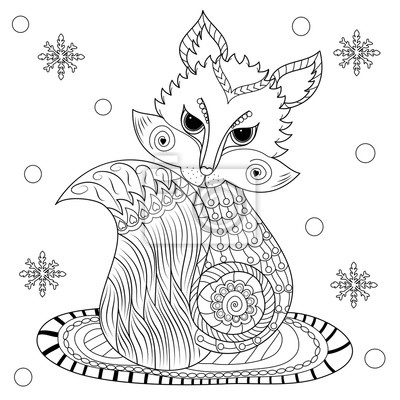 21. týden	(24. 1. – 28. 1. 2022) JMÉNO: …………………………………………CO SE BUDEME UČIT?JAK SE MI DAŘÍ?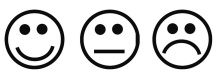 JAK VIDÍM SVÉ DÍTĚ? ČTENÍSlabikář str. 32–35Pracovní sešit str. 14–15- Sluchová analýza a syntéza  slabik a slov- Dělení slov na slabiky- Opakování písmenČtení slabik, slov a větVyvození nového písmene D, dPřečtu písmena, slova a věty, ve kterých jsou písmena, která jsme se učili (tiskací i psací).Rozumím přečtenému textu.PSANÍPísanka 2 str. 31Přepis slov ze slabikáře a PS- Rozvoj jemné motoriky- Správný úchop a sezení- Nácvik psacího písmene d- Opis a přepis slabik a slovUmím opsat a přečíst písmena, slabiky a slova s probranými písmeny.Umím přepsat a přečíst písmena, slabiky a slova s probranými písmeny.Zvládám diktát písmen, slabik a slov.MATEMATIKAMatematika 1.díl str. 60–61Matematika 2. díl str.5–7- Počítáme do 12- Sčítání a odčítání do 12- Součtové trojúhelníky- Slovní úlohy- KrokováníUmím sčítat a odčítat do dvanácti.Rozumím a vyřeším slovní úlohu.Dokáži vrátit „neposedy“ do součtových trojúhelníků.PRVOUKA Prvouka str. 38–40- Lidské tělo – péče o své tělo a zdravá stravaDokáži jmenovat zdravou a nezdravou stravu.CHOVÁNÍVím, jak se mám chovat v hodinách a o přestávkách.Dodržuji třídní pravidla a jsem zodpovědný za svou práci. 